Послідовність технічного обслуговування (профілактики) кондиціонеру:Технічний огляд (діагностика обладнання) – виявлення несправності в системі. А саме: компресора, електронних плат, перевірка міжблочного кабелю і кабелю електроживлення, перевірка цілісності дренажної системи);Чищення фільтрів внутрішнього блоку;Чищення вентилятора (турбіни) внутрішнього блоку;Чищення теплообмінників внутрішнього і зовнішнього блоків;Антибактеріальна обробка антисептиком вентилятора і теплообмінника внутрішнього блоку;Чищення дренажної системи;Перевірка робочого тиску в системі, при необхідності заправка кондиціонеру фреоном (за додаткову плату).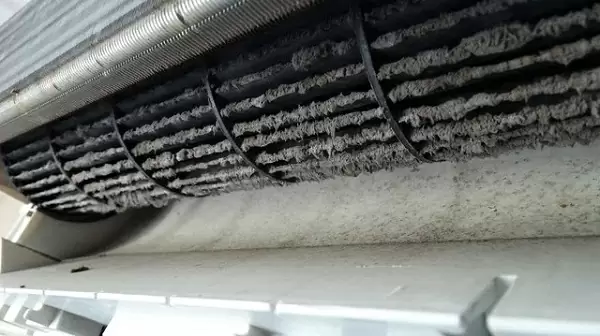 Кондиціонер без технічного обслуговування виглядає так.